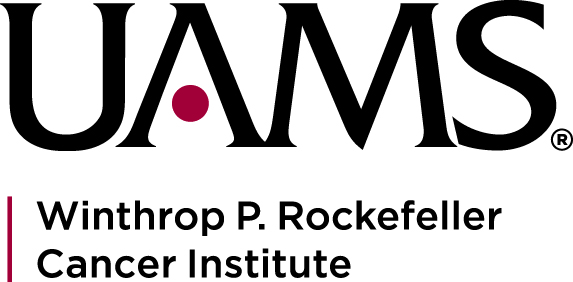 Winthrop P. Rockefeller Cancer Institute Core Facility Voucher ProgramThe Winthrop P. Rockefeller Cancer Institute Core Facility Voucher Program provides Cancer Institute members paid access to core facilities supported by the Cancer Institute. Available core facilities include the Experimental Pathology Core, Genomics Core, Proteomics Core and Bioinformatics Core. This voucher program is intended to accelerate the collection of data for NCI grant submissions and cancer relevant publications. Cancer Institute members may submit an application requesting up to $5,000 to access WPRCI fee-for-service core facilities. Up to 20 vouchers may be awarded annually. Interested applicants can submit an application here. Applicants will need to prepare a 1-page application including the following subsections: Project Summary, Core Facility Utilization, and Plan for Extramural Funding and Publication. An official quote must be obtained from the Core Facility director and uploaded with the application. All applications will be evaluated via peer review. Due dates:5:00pm on January 15, April 15 and October 15Contacts:For general questions or concerns, contact Dr. Alan Tackett (AJTackett@uams.edu). For administrative questions or concerns, contact Ms. Sonet Weed (SWeed@uams.edu). 